~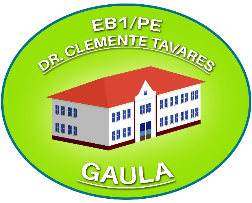 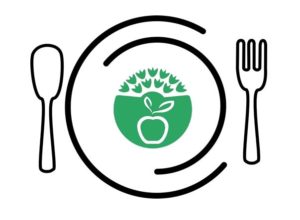      EB1/PE Dr. Clemente Tavares – Gaula               Brigada da Cantina                 Ano Letivo 2021/2022                                                EB1/PE Dr. Clemente Tavares – Gaula               Brigada da Cantina                 Ano Letivo 2021/2022                                           1º período – 14 semanas1º período – 14 semanasSemana / mêsEquipa13 a 17 de setembro de 2021Catarina e Fabiana20 a 24 de setembro de 2021Francisco e Bianca27 setembro a 1 de outubro de 2021Gustavo e Rodrigo4 a 8 de outubro de 2021Lara e Natália11 a 15 de outubro de 2021Samara e Fabiana18 a 22 de outubro de 2021Leonardo e Diego25 a 29 de outubro de 2021Anna e Sebastião2 a 5 de novembro de 2021Catarina e Fabiana8 a 12 de novembro de 2021Francisco e Bianca15 a 19 de novembro de 2021Gustavo e Rodrigo22 a 26 de novembro de 2021Lara e Samara29 de novembro a 3 de dezembro de 2021Leonardo e Diego6 a 10 de dezembro de 2021Anna e Sebastião13 a 17 de dezembro de 2021Catarina e FabianaEB1/PE Dr. Clemente Tavares – GaulaBrigada da CantinaAno Letivo 2021/2022EB1/PE Dr. Clemente Tavares – GaulaBrigada da CantinaAno Letivo 2021/20222º período – 13 semanas2º período – 13 semanasSemana / mêsEquipa3 a 7 de janeiro de 2022Francisco e Bianca10 a 14 de janeiro de 2022Gustavo e Rodrigo17 a 21 de janeiro de 2022Lara e Samara24 a 28 de janeiro de 2022Leonardo e Diego31 de janeiro a 4 de fevereiro de 2022Anna e Sebastião7 a 11 de fevereiro de 2022Catarina e Fabiana14 a 18 de fevereiro de 2022Francisco e Bianca21 a 25 de fevereiro de 2022Gustavo e Rodrigo28 de fevereiro a 4 de março de 2022Lara e Samara7 a 11 de março de 2022Leonardo e Diego14 a 18 de março de 2022Anna e Sebastião21 a 25 de março de 2022Catarina e Fabiana28 de março a 1 de abril de 2022Francisco e BiancaEB1/PE Dr. Clemente Tavares – GaulaBrigada da CantinaAno Letivo 2021/2022EB1/PE Dr. Clemente Tavares – GaulaBrigada da CantinaAno Letivo 2021/20223º período – 11 semanas3º período – 11 semanasSemana / mêsEquipa19 a 22 de abril de 2022Gustavo e Rodrigo26 a 29 de abril de 2022Lara e Samara2 a 6 de maio de 2022Leonardo e Diego9 a 13 de maio de 2022Anna e Sebastião16 a 20 de maio de 2022Catarina e Fabiana23 a 27 de maio de 2022Francisco e Bianca30 de maio a 3 de junho de 2022Gustavo e Rodrigo6 a 9 de junho de 2022Lara e Samara13 a 17 de junho de 2022Leonardo e Diego20 a 24 de junho de 2022Anna e Sebastião27 a 30 de junho de 2022Catarina e Fabiana